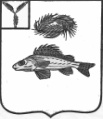 АДМИНИСТРАЦИЯДЕКАБРИСТСКОГО МУНИЦИПАЛЬНОГО ОБРАЗОВАНИЯЕРШОВСКОГО МУНИЦИПАЛЬНОГО РАЙОНА САРАТОВСКОЙ ОБЛАСТИПОСТАНОВЛЕНИЕот  11.11.2021 г.                                                        			 № 52О проекте бюджета Декабристского муниципального образования Ершовского муниципального района на 2022 годи плановый период на 2023 -2024 годы.	Руководствуясь ст.ст.173,174 Бюджетного кодекса Российской Федерации, администрация Декабристского муниципального образования Ершовского районаПОСТАНОВЛЕТ:1.Одобрить основные показатели прогноза социально-экономического развития на 2022-2024 годы по Декабристскому МО Ершовского муниципального района согласно приложению № 1.2. Утвердить проект среднесрочного финансового плана Декабристского МО Ершовского муниципального района на 2022-2024 годы согласно приложению №2.3. Внести проект решения «О бюджете Декабристского МО Ершовского муниципального района на 2022 год» по доходам в сумме 10567,9 тыс.руб. в т.ч. налоговые и неналоговые доходы  4961,4 тыс.руб., по расходам  10567,9 тыс.руб., дефицит 0,0 тыс.руб. в Совет Декабристского МО Ершовского района.4. Контроль за исполнением настоящего постановления оставляю за собой. Глава Декабристского МО                                               М.А. Полещук				 Приложение  № 2 к постановлениюадминистрации Декабристского МО  от  11.11.2021 № 52Среднесрочный финансовый план Декабристского МО Ершовского  районаСаратовской  области  на 2022 – 2024 годыТаблица № 1Основные параметры бюджета Декабристского МО Ершовского района                                                                                                                                                         (тыс. рублей)                                                                                                                           Таблица № 2 Объемы бюджетных ассигнований по главным распорядителямсредств бюджета муниципального образования по разделам, подразделам,целевым статьям и видам расходов классификации расходов бюджетов(тыс. руб.)Глава Совета Декабристского МО                                                          М.А.ПолещукN  
п/п                              Показатели                Очередной 
финансовый
год    2022Плановый периодПлановый периодN  
п/п                              Показатели                Очередной 
финансовый
год    2022  2023 год 2024 год1                                       2                              3           4          5   1. Доходы - всего:                          10567,95490,65690,8В том числе:                             Налоговые и неналоговые доходы           4961,45142,05330,7из них:                                  доходы   от   иной    приносящей    доход
деятельности                             Безвозмездные поступления                5606,5348,6360,12. Расходы - всего                          10567,95490,65690,8в том числе:                             межбюджетные трансферты  31,632,934,23. Профицит (+), дефицит (-)                0,00,00,04. Источники   внутреннего    финансирования
дефицита бюджета                         -из них:                                  кредиты кредитных организаций            -получение                                -погашение                                 -бюджетные  кредиты  от  других   бюджетов
бюджетной системы Российской Федерации   -получение                                -погашение                                -иные источники внутреннего финансирования
дефицита бюджета                         -5. Предельный объем  муниципального внутреннего долга
на конец года                    0,00,00,0Наименование главных распорядителей средств бюджета и мероприятийКодглавногораспоря-дителяРазделПодразделЦелеваястатьяВидрасходовОчередной финансовый год 2022Плановый периодПлановый периодНаименование главных распорядителей средств бюджета и мероприятийКодглавногораспоря-дителяРазделПодразделЦелеваястатьяВидрасходовОчередной финансовый год 20221-й год20232-й год2024Администрация Декабристского МО70910567,95490,65690,8Общегосударственные вопросы70901002983,52985,53102,2Функционирование высшего должностного лица субъекта Российской Федерации и муниципального образования7090102911,4911,4911,4Выполнение функций органами местного самоуправления7090102410 00 00000911,4911,4911,4Обеспечение деятельности представительного органа местного самоуправления7090102411 00 00000911,4911,4911,4Расходы на обеспечение деятельности главы   муниципального образования7090102411 00 02000911,4911,4911,4Расходы на выплаты персоналу в целях обеспечения выполнения функций государственными (муниципальными) органами, казенными учреждениями.7090102411 00 02000100911,4911,4911,4Функционирование Правительства Российской Федерации, высших исполнительных органов государственной власти субъектов Российской Федерации, местных администраций70901042069,12071,12187,8Выполнение функций органами местного самоуправления7090104410 00 000002037,52038,22153,6Обеспечение деятельности органов исполнительной власти7090104413 00 000002037,52038,22153,6Расходы на обеспечение функций центрального аппарата7090104413 00 022001967,51968,22083,6Расходы на выплаты персоналу в целях обеспечения выполнения функций государственными (муниципальными) органами, казенными учреждениями.7090104413 00 022001001600,81601,51716,9Закупка товаров, работ и услуг для государственных (муниципальных) нужд7090104413 00 02200200365,0365,0365,0Иные бюджетные ассигнования7320104413 00 022008001,71,71,7Уплата земельного налога, налога на имущество и транспортного налога органами местного самоуправления7090104413 00 0610070,070,070,0Иные бюджетные ассигнования7090104413 00 0610080070,070,070,0Предоставление межбюджетных трансфертов 7090104960 00 0000031,632,934,2Предоставление межбюджетных трансфертов из бюджетов поселений7090104961 00 0000031,632,934,2Межбюджетные трансферты, передаваемые бюджетам муниципальных районов из бюджетов поселений на осуществление части полномочий по решению вопросов местного значения соответствии с заключёнными соглашениями в части формирования и исполнения бюджетов поселений7090104961 00 0301031,632,934,2Межбюджетные трансферты7090104961 00 0301050031,632,934,2Резервные фонды70901113,03,03,0Программа муниципального образования70901113,03,03,0Развитие муниципального  управления муниципального образования до 2020года7090111770 00 000003,03,03,0подпрограмма « Управление муниципальными финансами в муниципальном образовании»7090111773 01000003,03,03,0Управление резервными средствами7090111773 01 000013,03,03,0Средства, выделяемые из резервного фонда муниципального образования7090111773 01 000013,03,03,0Иные бюджетные ассигнования7090111773 01 000018003,03,03,0Национальная оборона7090200239,9247,6256,0Мобилизационная и вневойсковаяподготовка7090203239,9247,6256,0Осуществление переданных полномочий РФ7090203900 00 00000239,9247,6256,0Осуществление переданных полномочий РФ за счет субвенций из федерального бюджета7090203902 00 00000239,9247,6256,0Осуществление первичного воинского учета на территории, где отсутствуют военные комиссариаты7090203902 00 51180239,9247,6256,0Расходы на выплаты персоналу в целях обеспечения выполнения функций государственными (муниципальными) органами, казенными учреждениями.7090203902 00 51180100239,9247,6256,0Национальная экономика70904006968,21753,21805,8Дорожное хозяйство (дорожные фонды)70904096968,21753,21805,8Программа муниципального образования70904096968,21753,21805,8Развитие транспортной системы  муниципального образования  на 2022- 2024 годы7090409780 00 000006968,21753,21805,8подпрограмма «Капитальный ремонт, ремонт и содержание автомобильных дорог местного значения в границах поселения, находящихся в муниципальной собственности»7090409782 00 000001700,21753,21805,8Капитальный ремонт, ремонт и содержание автомобильных дорог местного значения в границах поселения, находящихся в муниципальной собственности709040978200102101700,21753,21805,8Капитальный ремонт, ремонт и содержание автомобильных дорог местного значения в границах поселения, находящихся в муниципальной собственности  за счет средств  дорожного фонда муниципального образования  (акцизы)709040978200102111700,21753,21805,8Закупка товаров, работ и услуг для государственных (муниципальных) нужд709040978200102112001700,21753,21805,8Мероприятие «Осуществление дорожной деятельности в отношении автомобильных дорог общего пользования местного значения в границах населенных пунктов сельских поселений за счет средств областного дорожного фонда70904097820200005268,0Осуществление дорожной деятельности в отношении автомобильных дорог общего пользования местного значения в границах населенных пунктов сельских поселений за счет средств областного дорожного фонда7090409782 02 D76105268,0Закупка товаров, работ и услуг для государственных (муниципальных) нужд7090409782 02 D76102005268,0Жилищно –коммунальное хозяйство7090500299,5450,0450,0Коммунальное хозяйство7090502100,0150,0150,0Программа муниципального образования7090502100,0150,0150,0Обеспечение населения доступным жильем и развитие жилищной коммунальной инфраструктуры муниципального образования на 2018 -2020 годы7090502720 00 00000100,0150,0150,0подпрограмма «Обеспечение населения муниципального образования водой питьево-хозяйственного назначения »7090502726 00 01100100,0150,0150,0Обеспечение населения муниципального образования водой питьево-хозяйственного назначения7090502726 00 01100100,0150,0150,0Закупка товаров, работ и услуг для государственных (муниципальных) нужд7090502726 00 01100200100,0150,0150,0Благоустройство7090503199,5300,0300,0Программа муниципального образования7090503199,5300,0300,0Благоустройство на территории муниципального образования 2020-2022 годы.7090503840 00 00000199,5300,0300,0подпрограмма «Уличное освещение»7090503840 00 01111100,0100,0100,0Закупка товаров, работ и услуг для государственных (муниципальных) нужд7090503840 00 01111200100,0100,0100,0подпрограмма  «Развитие благоустройства на территории муниципального образования»7090503840 00 0111399,5200,0200,0Закупка товаров, работ и услуг для государственных (муниципальных) нужд7090503840 00 0111320099,5200,0200,0Социальная политика709100076,876,876,8Пенсионное обеспечение709100176,876,876,8Программа муниципального образования709100176,876,876,8Социальная поддержка и социальное обслуживание граждан муниципального образования на 2017-2020 годы..7091001800 00 0000076,876,876,8подпрограмма  «Социальная поддержка граждан»7091001802 01 0000076,876,876,8Доплаты к пенсиям муниципальным служащим7091001802 01 0111176,876,876,8Социальное обеспечение и иные выплаты населению7091001802 01 0111130076,876,876,8Всего расходов:10567,95490,65690,8